Экскурсионно-этнографический тур «Тайны Саянского Кольца»ИнфосправкаЭкскурсионно-этнографический тур «Тайны Саянского Кольца» (8 дней/7 ночей, период май-сентябрь) проходит на территории Красноярского края, республики Хакасия и республики Тува.Состав сборных группКоличество человек в группах - от 6 до 20 чел. Обратите внимание, группы в туре «Тайны Саянского Кольца» интернациональные! Экскурсии ведутся на двух языках (русский и английский/немецкий). Просим с уважением относиться ко всем участникам тура.В турах компании «Саянское кольцо» принимали участие туристы из таких стран, как Голландия, Великобритания, Израиль, Италия, Испания, Германия, Франция, США, Япония, Швейцария, Новая Зеландия, Китай, Дания, Турция, Финляндия и др. Нашими особыми гостями были представители Американского посольства, посол Новой Зеландии, консул Швейцарии, принц Монако, президент и члены Российской Ассоциации Туристических Агентств, министр туризма России. За последние годы в туре приняли участие туристы из Москвы, Санкт-Петербурга, Самары, Астрахани, Екатеринбурга, Мурманска, Уфы, Воронежа, Челябинска, Новосибирска, Абакана, Сургута, Нижневартовска, Волгограда, Томска и других городов России.Участие в туреМы не рекомендуем участвовать в туре детям до 12 лет, в связи с насыщенностью экскурсионной программы и длительными переездами по 300-400 км в день. Но окончательное решение остается за родителями, если вы считаете, что ваш ребенок эмоционально и физически готов к такому путешествию, туроператор не будет возражать.Также мы не рекомендуем участвовать в туре лицам с повышенным артериальным давлением, в связи с большим перепадом высот на маршруте. Особо опасный отрезок пути - это Саянский перевал (2214 м), через час группа снова спускается на высоту 1200 м.РегионыКрасноярский край расположен в основном в пределах Восточной Сибири, в бассейне реки Енисей. Вдоль левого берега Енисея раскинулась низменная долина, а вдоль правого – Среднесибирское плоскогорье, высота которого достигает 500 -700 м выше уровня моря. На севере край омывается Карским морем и морем Лаптевых. Протяженность территории от севера до горных районов Южной Сибири почти 3000 км. Население края – около 2,8 миллионов человек. На территории края выделяют 3 климатических пояса: арктический, субарктический и умеренный.На территории края произрастает более 450 видов растений, обитает 340 видов птиц и 90 видов животных, среди которых стоит особо выделить снежного барса, снежного путоранского барана, ценных мехом песца и горностая, овцебыка. В реках Красноярья водится более тридцати видов рыб.На территории края образовано 6 государственных заповедников: Большой Арктический, Таймырский, Путоранский, Центрально-Сибирский, Саяно-Шушенский, «Столбы».Основная религия – православная, хотя существуют католические, евангелистские, иудаистские и мусульманские конфессии.Республика Тува расположена на юге Восточной Сибири, в географическом центре азиатского материка и граничит с Республикой Монголия, Красноярским краем, Иркутской областью, Республикой Алтай, Республикой Бурятия и Республикой Хакасия. Территория республики равна 168,6 тыс. км2, она простирается с востока на запад более чем на 700 км, с севера на юг в восточной части на 450 км, а в центральной части на 100 км. В республике открыто более 200 месторождений и рудопроявлений полезных ископаемых. На территории республики протекает около 8 тысяч рек, среди которых наиболее крупными являются Енисей и Хемчик, имеются 11 солено-грязевых и более 8 пресных озер общей площадью более 300 кв. км. Имеются почти все виды минеральных вод, используемых в бальнеологических целях. Животный мир Тывы богат и уникален. Всего в республике известно 72 вида млекопитающих и 232 вида птиц. Здесь можно встретить верблюда — корабля пустынь и северного оленя — корабля Арктики. В горах Танну-Ола обитает снежный барс. В Тыве часто можно встретить марала, лося, косулю, белку, соболя, норку, а также таких хищников, как медведь, волк, рысь, росомаха, барс. Из птиц здесь водятся рябчик, тетерев, глухарь, куропатка бородатая, гуси, дрофа, утки, журавли, орлы, и даже лебеди. В водоемах обитает 18 промысловых видов рыбы: сибирский и монгольский хариус, ленок, таймень, окунь и плотва, очень крупная щука, сиг, язь и другие. Растительность Тывы носит ярко выраженный поясной характер и насчитывает до 1500 видов, 15 из них встречаются только в Тыве.Численность населения 314 тыс. человек. Столица республики – город Кызыл, именно здесь вычислена и обозначена географическая точка Центра Азии, расположен в 436 км к юго-востоку от Абакана, в 1000 км от Красноярска. Часовая разница с Москвой + 4 часа. В Туве признаны три религии: буддизм, православие, шаманизм.Достопримечательности Кызыла: площадь Арата, обелиск «Центр Азии», национальный музей Республики Тува, тувинский музыкально-драматический театр, шаманская клиника, буддийский храм.Республика Хакасия расположена на юге Сибири в левобережной части бассейна Енисея. На севере и востоке граничит с Красноярским краем, на юге – с Республикой Тува, на юго-западе – с Республикой Алтай, на западе – с Кемеровской областью. Площадь территории – 61,9 тыс. км2. Численность населения республики – 535 тыс. человек. Часовая разница с Москвой + 4 часа.Хакасию называют "музеем под открытым небом". Ее история богата и продолжительна. Счет идет не на столетия, а на тысячелетия. Первое государство Дин Линов, живших на этой земле в VII-III веках до нашей эры, оставили о себе память в поражающих воображение курганных захоронениях, мистических наскальных рисунках.Наиболее крупные из озер Хакасии – Беле, Шира, Иткуль и другие – сосредоточены в центре Ширинского района, представляющего собой сравнительно плоскую равнину с обширными озерными котловинами.Богат и разнообразен животный мир Хакасии. Поражает своим многообразием фауна птиц, которая составляет 317 видов. Довольно богат видовой состав млекопитающих, содержащий 76 видов, в их числе -  заяц-русак, ондатра, американская норка, бобр и кабан. Красный волк, снежный барс и архар - исключительно редкие животные, они повсеместно занесены в Красную книгу России.Административный центр – город Абакан, население 176 тыс. человек. Достопримечательности города: Хакасский Национальный Краеведческий музей, кафедральный Преображенский собор, стела «Лора», парк ландшафтного дизайна.Как добратьсяМаршрут начинается в Абакане.   Существуют прямые рейсы Москва-Абакан: авиакомпании «Аэрофлот» (вылет 23:40, прилет в 08:10, ежедневно) и «S7» (вылет 21:55, прилет 06:35, ежедневно). Обратно авиакомпанией «Аэрофлот» (вылет 09:30, прилет в 10:25, ежедневно) и «S7» (вылет 07:40, прилет 09:00, ежедневно). Средняя стоимость авиабилета Москва-Абакан-Москва - от 23000 руб.Кроме того, в Абакан ежедневно ходит поезд №124 из Красноярска и №068 из Москвы через Екатеринбург, Новосибирск и другие города. Прибытие в Абакан поездов 06:00-06:35. Отправление из Абакана в 18:00-19:30. На сайте www.rzd.ru вы можете посмотреть расписание, время в пути, узнать цены на билеты, а также забронировать места. Телефон для справок 8 (800) 775-00-00.Сбор группыГрупповой трансфер из аэропорта включен только на встречу и осуществляется в день начала тура. Наш гид будет встречать туристов в 09:00 в аэропорту Абакана с табличкой, на которой традиционно указываются ФИО туриста либо название компании.Телефоны гида будут переданы вам за 7 дней до тура.После этого автобус заезжает на железнодорожный вокзал Абакана за туристами, прибывшими на поезде.Если вы приехали в Абакан накануне, то местом сбора группы будет железнодорожный вокзал.Обратите внимание, в 1 день тура не предоставляется завтрак. Если вы приезжаете в Абакан рано утром (06:00-07:00), у вас будет время до сбора группы позавтракать / выпить кофе.Если вы планируете в 7 день тура отправление из Абакана поездом (18:00-19:00), то наш автобус сможет завезти вас на железнодорожный вокзал, эта услуга дополнительно не оплачивается.Для вылетающих из Абакана утренними рейсами в 8 день тура предоставляется гостиница на 1 ночь, но трансфер в аэропорт не предусмотрен. Вы можете взять такси, стоимость не будет превышать 300 руб. - от гостиницы «Абакан» до аэропорта.Абакан - компактный город, железнодорожный вокзал находится в центре города. Аэропорт - на окраине, в черте города.Адрес гостиницы «Абакан»: проспект Ленина, 59. Расстояние до ж/д вокзала 1,3 км, до аэропорта 7 км.Также до аэропорта вы можете доехать от гостиницы «Абакан» на общественном транспорте (автобусы № 32, 106, троллейбусы 3, 4, 5). Автобусная остановка «Главпочтамт».ПогодаВ Туве климат резко континентальный, лето засушливое, температура воздуха летом до + 40 градусов, зима малоснежная, температура до -50 мороза.Климат Хакасии резко континентальный, с холодной зимой и жарким летом, с резкими колебаниями температуры и количеством осадков. Солнечных дней здесь почти столько же, сколько в Крыму. В степи лето длится от второй половины мая до середины сентября, в горах – от середины июня до конца августа. Самый жаркий месяц – июль (среднесуточная температура в степи – около 20 С). Во второй половине сентября наступает бабье лето, обычно довольно продолжительное.В Красноярском крае каждый летний месяц хорош и красив по-своему, поэтому выбор зависит только от того, какой месяц Вам кажется самым лучшим.В мае очень красиво, так как зелень еще очень нежная и свежая, все цветет, в горах можно увидеть снег. Днем тепло, но вечером прохладно.В июне - также все цветет, и каждую неделю меняются цвета. В этот период стоит стабильная теплая погода.Июль - самый жаркий месяц, но иногда неделю могут идти дожди. В этом месяце обычно стабильная теплая температура воздуха ночью и днем. В конце месяца начинает выгорать степь.В августе до середины месяца обычно стоит теплая погода, а во второй половине уже начинает холодать. Ночи становятся прохладнее. В конце августа опять начинают меняться цвета, листья на деревьях становятся красными и желтыми. В этот период очень много грибов и ягод.Сентябрь богат различными красками. Преобладают красно-желто-зеленые тона. Обычно в начале сентября стоит теплая погода, но ночи уже прохладные. Во второй половине сентября возможны затяжные дожди, температура воздуха опускается до +5 С.В начале октября уже холодает, температура может опускаться до 0◦C, ночью минусовые температуры, но до зимы еще далеко, чаще всего нет даже дождей. Если повезет, природа подарит вам возможность увидеть золотую осень в Сибири.  Но в конце октября на большей части маршрута уже лежит снег.Необходимо взять с собойОдежда для путешествия должна быть, в первую очередь, удобной. Пожалуйста, возьмите с собой то, что вы обычно надеваете для пеших прогулок и отдыха.cветлых тонов рубашка с длинными рукавами и легкие брюки, которые смогут защитить ваши ноги от колючей травы в степях Тувышорты, футболки светлых тоновтеплый свитер или флисовая куртка, термобелье, перчатки, шапка в мае и в сентябреноски х/б 2-3 пары; шерстяные носки в мае, конце августа и в сентябренепродуваемая и непромокаемая куртка/дождевик2 пары обуви: пара легкой спортивной обуви (лучше закрытого типа) и пара непромокаемой обуви. Если вы едете в путешествие в мае, во второй половине августа и сентябре, советуем взять резиновые сапоги или хорошие треккинговые ботинки с высоким голенищем, они понадобятся вам для походов по тайге на турбазе "Снежный Барс".шляпа или кепка для защиты головы от солнцасолнцезащитные очкисолнцезащитный крем (в Туве и Хакасии высокая солнечная активность)купальник (он может понадобиться вам в бане)фонарик, он понадобится вам в вечернее время на турбазах и в юрточных комплексахпредметы личной гигиеныдоговор, подтверждающий приобретение тураполис ОМСстраховка от клещевого энцефалита в случае ее наличияиндивидуальные лекарства, при наличии хронических заболеванийналичные деньги (на сувениры, приемы у шамана, камлание, сладости, спиртные напитки, прочие личные расходы)Дорожная сумка, рюкзак или чемодан: что выбрать для путешествия, решать вам, подходят все варианты. Вам не придется переносить свой багаж на большие расстояния.Что НЕ нужно брать с собой:палатки, спальники и прочее туристическое снаряжениепосудамылотуалетная бумагаполотенца (необходимости в личном полотенце нет, все места размещения выдают полотенца, но вы можете взять свое из соображений личной гигиены)репеллентыРазмещение в туреГостевые дома этнографического музея «Шушенское»Это возможность переночевать в типично сибирских деревянных домах, воссозданных по образцу XIX века, но в то же время предоставляющих гостям полный комфорт, привычный современному городскому жителю. Администрация музея открыла продажу мест в своих гостевых домах летом 2013 г., но уже за это короткое время наши клиенты успели полюбить колоритные комфортные домики, располагающиеся совсем рядом с музеем, а также настоящую сибирскую кухню, которой потчуют гостей. Музейный комплекс располагает 5 большими деревянными домами, каждый из которых уникален по-своему, каждый имеет свою легенду и внутреннее убранство. В каждом доме от 2 до 4 комнат, приспособленных для двухместного проживания (по 2 односпальные кровати). Каждая из комнат имеет собственную ванную комнату с полным санузлом (душевая кабина, современная сантехника, предметы индивидуальной гигиены, халаты, полотенца, тапочки). Также в каждой комнате установлен кондиционер, в каждом доме есть холодильник, розетки. Дополнительные услуги: WiFi (бесплатно), сибирская баня, фотографирование в национальных костюмах, тематические экскурсии. 
Адрес: Красноярский край, пгт. Шушенское, ул. Новая, 1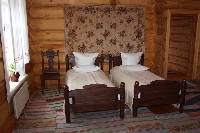 Юрточный комплекс «Бий-хем»Юрткомплекс представляет собой юрточный лагерь, построенный здесь специально для приема туристов. Юрты самые настоящие, в натуральную величину, войлочные, низкая дверь, как и положено, обращена на восток, пол также застелен войлоком. Обставлены они в расчете на одного-двух человек. В юрте просторно и уютно. Из мебели - деревянные кровати, небольшой шкаф, тумбочка, подставка для чемодана. У двери - рукомойник и раковина-тюльпан. Остальные удобства – стационарный туалет и душевые кабины с горячей водой - располагаются в отдельной большой юрте. 
Расположение: 22 км от Кызыла, на берегу реки Бий-Хем. 
Дополнительные платные услуги: баня, ритуал камлания шамана. 
Адрес: Республика Тува, Пий-Хемский кожуун, м. Кара-Хаак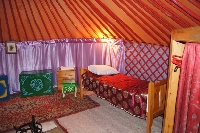 Туристическая база «Снежный барс»База расположена в окружении живописных гор Западного Саяна, в самом сердце дружелюбной сибирской тайги на берегу чистейшей горной реки Стоктыш на высоте 1250 метров над уровнем моря. Изюминка базы - разнообразные блюда в лучших традициях русской таежной кухни, русская баня с парной на берегу горной реки и настоящая тайга, окружающая базу со всех сторон. 
Размещение туристов осуществляется в деревянных домиках на 1-2 человека, кровати односпальные, двуспальные и двухъярусные в зависимости от номера домика. В каждом доме есть жаркая кирпичная печка, комната гигиены с биотуалетом и умывальником. Обратите внимание, база находится глубоко в тайге, электроснабжение от генератора, поэтому в домиках нет розеток личного пользования (во избежание перегруза сети и пожаров). 
На территории базы главный корпус, холл с мягкой мебелью, камином, баром, караоке, бильярдом, кафе на 30 человек, спортивная площадка с волейбольной сеткой. 
На территории есть летний душ, а также русская банька (посещение бани 1 раз за 2 дня пребывания бесплатно). 
Адрес: Республика Хакасия, Таштыпский район, урочище Стоктыш, 301 км. трассы Абакан – Ак-Довурак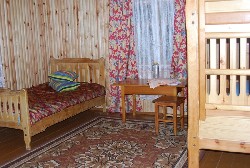 Юрточный комплекс «Кюг»Комплекс расположен в 140 километрах от Абакана, на берегу небольшой реки Аскиз, на границе двух горных массивов Алтая и Саян, практически на территории национального заповедника «Казановка». Проживание на базе в деревянных юртах, специально построенных для туристов. Каждая юрта имеет все необходимое для комфортного отдыха, рассчитана на двух человек. Отдельно расположены столовая, стационарные туалеты, душевые кабины. В юрте просторно и уютно. Из мебели - деревянные кровати, небольшой шкаф, тумбочка, подставка для чемодана. У двери - рукомойник и раковина-тюльпан. 
Дополнительные услуги: баня, конные прогулки, услуги травника. 
Адрес: Республика Хакасия, Аскизский район, с. Казановка.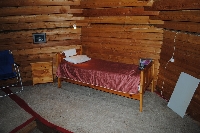 Гостиница «Абакан» 3*На протяжение более чем 50 лет двери гостиницы «Абакан» открыты для клиентов, которые ценят уют и комфорт по умеренным ценам. Вежливое и внимательное отношение обслуживающего персонала, который поддерживает лучшие традиции русского гостеприимства, сделает приятным ваше пребывание в гостинице «Абакан». Все номера оснащены кабельным телевиденьем, холодильником, телефоном, чайником, чайным набором, классически оборудованным санузлом, ванной/душем. Предоставляются полотенца, косметические средства и питьевая вода. WiFi бесплатный на территории всего отеля. Кондиционера, тапочек, халата, фена в стандартных номерах нет. Размещение туристов в туре происходит в стандартных двухместных номерах с раздельными кроватями, за доплату одноместное размещение и номера с большой кроватью. Завтрак "шведский стол" входит в стоимость проживания, организуется с 07:00 до 11:00 на 1 этаже гостиницы, в итальянском ресторане «Mama Roma».
Гостиница расположена в центре города. Дополнительные услуги: бар, кафе, парикмахерская, косметический салон, медкабинет.
Адрес: Абакан, 655017, пр. Ленина, 59.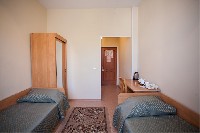 ПитаниеНа протяжении всего тура Вы будете обеспечены трехразовым горячим питанием. В гостиницах и юрточных комплексах и даже на пикниках будет предложено горячее питание, кофе, чай. Алкогольные напитки не входят в стоимость. Мы также учитываем по возможности пожелания людей, соблюдающих диету, вегетарианцев. Для этого Вам необходимо заполнить анкету, указав ваши пожелания, и заблаговременно отправить ее нам. В случае если вы не указали особые пожелания к питанию, вам будет предоставлено стандартное европейское питание с элементами блюд национальной кухни. Изменение меню во время тура возможно только за дополнительную плату.Национальные блюда русской, тувинской и хакасской кухни являются неотъемлемой частью нашей программы. Традиционными блюдами русской кухни считаются блины, жареные и печеные пироги, пельмени, соленые огурцы, винегрет, щи, морсы и многое другое. Основной пищей хакасам служат зимой мясные, летом – молочные блюда. Также в большом почете у хакасов хлеб. Распространены супы (угре) и бульоны (мун) с отварным мясом. Наиболее популярными являются крупяной суп (чарба угре) и ячменный (коче угре). Основу питания тувинцев составляют мясные и молочные продукты. По существу, они едят только мясо, все остальное является добавлением к нему. Особой популярностью пользуются блюда, представляющие собой сочетание мяса и муки. Это суп с мясом и лапшой (узкен быдаа), пельмени паровые (боозы) и обычные (манчы), беляши (хуужууры), фарш с тестом (тырткан) и т.д.Кроме этого, на столе у тувинцев можно увидеть молочную водку — арага, которую гонят из кислого молока, боорзаки — кусочки теста, зажаренные в кипящем масле, и лепешки, представляющие собой самостоятельное кушанье, соктаан далган (толченый ячмень). А также кровяную колбасу, зеленый чай с молоком, в него добавляют либо соль, либо масло, иногда то и другое вместе. Роль молочных продуктов, так же, как мясных, очень велика в рационе тувинцев. Они выработали различные способы приготовления продуктов из молока: сыра (быштак), масла (саржаг), сливок (ореме), кумыса (хымыс), кефира (тарак), простокваши (хойтпак), сушеного творога твердой (курут) и рассыпчатой (ааржы) консистенции и др.БезопасностьВ каждом транспортном средстве имеется аптечка. Водители и гиды, сопровождающие группу, прослушали курс по оказанию первой медицинской помощи. На период отдыха каждому туристу предоставляется страховка от несчастного случая «Надежда» (минимальная страховая сумма 20.000 руб.), телефон круглосуточного сервисного центра +7 (812) 325 72 92, +7 800 333 72 92. Страховка от клещевого энцефалита предоставляется за дополнительную плату 400 руб./чел, при путешествии в период клещевой активности (май-середина июля) советуем заранее пройти вакцинацию и иметь страховку.Сотовая связь на маршрутеНа большей части маршрута есть сотовая связь операторов МТС, Билайн, Мегафон, Теле2, которая работает без перебоев. Сотовой связи нет на базе «Снежный барс», части Тувы и Хакасии (связь полностью отсутствует с обеда 4 дня и восстанавливается к обеду 6 дня)Условия автоперевозокПутешествия организуются на минивенах, микроавтобусах (Ford Transit, Mercedes Sprinter) или больших автобусах в зависимости от количества человек в группе. Окончательное решение при выборе транспорта принимается по факту формирования группы, обычно за 10 дней до начала тура. Все туристические программы компании обслуживают комфортабельный транспорт с кондиционером, аудио- и видео-системой. В среднем переезды по 300-400 километров в день. Каждые 1,5-2 часа мы делаем остановки, поэтому путешествие не кажется утомительным. В программе специально предложены дни, когда мы вообще не едем, а находимся на местах отдыха. Не допускаются: курение в автобусах, остановки в запрещенных местах, заповедных зонах. Ночные переезды запрещены в связи с сезонным выпасом скота.Услуги гидовНа протяжении всего тура вас будут сопровождать высококвалифицированные гиды, имеющие многолетний опыт работы на маршруте, прослушавшие обязательный курс по оказанию первой медицинской помощи. Мы считаем, что благодаря нашим гидам тур стал таким насыщенным и богатым на открытия. Их профессионализм, открытость и дружелюбие помогут Вам почувствовать древнее дыхание этой земли. Говорят, что без гида любой, даже короткий переезд - всего лишь преодоление расстояний, с гидом - это уже путешествие. Чаевые гиду и водителю не входят в стоимость тура, но приветствуются.Комары и клещиВ Туве и Хакасии комаров не много, всплески их активности в основном приурочены к длительным дождям, а это очень редкое явление для Тувы и Хакасии. В высокогорном районе, где располагается база «Снежный барс», мошки и комаров практически нет. Клещи встречаются в Туве, где обязательно проводится специальная обработка, и в Хакасии, в таежных районах, где мы не останавливаемся. В «Снежном барсе», благодаря высокогорью, клещей нет. В любом случае, мы выдаем всем туристам с собой индивидуальные средства защиты и рекомендуем стараться следить за тем, чтобы руки и ноги были закрыты после сумерек, так как комары более всего активны вечером. В стоимость тура не включена страховка от клещевого энцефалита. При путешествии в период клещевой активности (май-середина июля) советуем заранее пройти вакцинацию и иметь страховку.ВодаНа территории маршрута вода достаточно чистая и перед употреблением не нуждается в специальной очистке. Во время тура вы получите чистую питьевую воду (газированную и негазированную) в неограниченном количестве, что избавит от необходимости брать воду с собой.ПрочееИнформация с телефонами встречающего гида, а также почасовая программа тура предоставляются за 7 дней до даты начала тура. Ваши страховки, а также заказанные дополнительно ж/д или авиабилеты вы сможете получить у гида в день начала тура.Сравнительная таблицаКроватиУдобства личного пользованияУдобства общего пользованияОтоплениеРозеткиWiFi, сотовая связьГостевые дома «Шушенское»Деревянные дома с отдельными комнатами,2 РаздельныеДушевая кабина, туалет, халат, тапочки, косметический набор, полотенца+ Электрические обогреватели++Юрточный комплекс «Бий-Хем»Каждая юрта на 1-2 человека
2 РаздельныеПолотенцаДушевые кабины и туалеты+ Электрические  обогреватели+Только сотовая связь, WiFi отсутствуетТурбаза «Снежный Барс»Отдельные деревянные дома на 1-2 человека,
2 раздельные, 1 двуспальная или 1 двухъярусная кроватьБиотуалет и умывальник, полотенцаЛетний душ на территории, баня (1 раз бесплатно)+ Печное--Юрточный комплекс «Кюг»Каждая юрта на 1-2 человека,
2 РаздельныеПолотенцаДушевые кабины и туалеты+ Электрические обогреватели+Только сотовая связь, WiFi отсутствуетГостиница «Абакан»Отдельные номера2 РаздельныеВанна, туалет, косметический набор, полотенца+ Централизованное++